                                                    PZLA MISTRZOSTWA POLSKI U16                           Załącznik nr 1Bełchatów 22-23 września 2018r.DRUK ZAMÓWIENIA NOCLEGU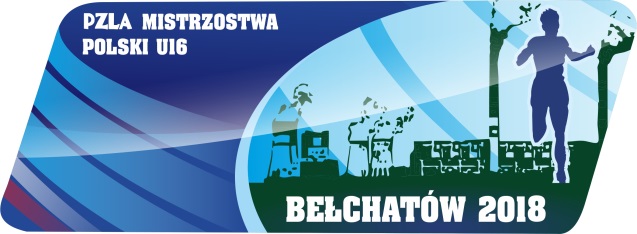 ……………………………………………………..	Pełna nazwa Klubu……………………………………………………..	adres………………………………………….............NIPN  O  C  L  E  G  IW odpowiednie rubryki wpisać ilość osób korzystających z noclegów w poszczególnych dniachWYBÓR NOCLEGU*proszę zaznaczyć „X” w odpowiednie poleUWAGA:- Jako załącznik do zgłoszenia należy dołączyć listę z podaniem imienia i nazwiska zawodników i trenerów. Zgłoszenie bez list imiennych nie będą przyjmowane.- Całościowa wpłata za noclegi musi być uregulowana do dnia 19.09.2018 r. na nr konta nr konta 82 8965 0008 2001 0010 5688 0001- Wpłat dokonujemy dopiero po potwierdzeniu zamówienia.w tytule należy wpisać:/za noclegi/podać ilość noclegów/podać nazwę klubu/Brak wpłaty będzie skutkował anulowaniem zamówienia!!!……………………………………………………….Podpis zamawiającego i nr telefonu21/22.09.2018 piątek/sobota21/22.09.2018 piątek/sobota22/23.09.2018 sobota/niedziela22/23.09.2018 sobota/niedzielaKMKM HOTEL (OGRANICZONA LICZBA MIEJSC-DECYDUJE KOLEJNOŚĆ ZGŁOSZEŃ-po wykorzystaniu wolnych miejsc uczestnicy będą przekierowani do bursy/MOSIR)BURSA/MOSIRLP.IMIĘ I NAZWISKOZAWODNIK/TRENERILOŚĆ NOCLEGÓW   (DATA ZAMELDOWANIA I WYMELDOWANIA)KONKURENCJA W KTÓREJ UDZIAŁ BIERZE ZAWODNIK123456789101112131415